СОДЕРЖАНИЕ САМОАНАЛИЗА1. Общая характеристика дошкольного учреждения …………………………………….    21.1.  Структура и количество групп. Количество мест и воспитанников……..…….          21.2.  Структура управления…………………………………………………………..…..        32. Кадровый потенциал…………………………………………………..………...….            43. Особенности образовательного процесса…………………………………….                   53.1. Условия осуществления образовательного процесса………………..………..              63.2 Оснащение информационным технологическим оборудованием…………………….  63.3 Учебно-методическое обеспечение…………………………………………………….   7               3.4. Обеспечение безопасности воспитанников и работников………………………….     7  3.5.  Результаты образовательной деятельности………………………………………         84.  Дополнительное образование ………………………………………………….....           115.  Инновационная деятельность  дошкольного учреждения…………………………….. 12                         6.  Социальное партнерство дошкольного учреждения…………………………………    117.  Результаты деятельности дошкольного учреждения………………………………        137.1. Достижения воспитанников, педагогов, дошкольного учреждения,результаты участия воспитанников в городских мероприятиях……………………..         137.2.  Учебно-методическая деятельность педагогов………………………………..…...      148. Сохранение и укрепление здоровья воспитанников………………...……....……            178.1. Посещаемость и заболеваемость воспитанников …………………………………        188.2. Организация питания в дошкольном учреждении…………………………………       189.  Результаты взаимодействия с родителями (законными представителями)воспитанников………………………………………………………………..                           18      10. Финансовые ресурсы дошкольного учреждения и их использование………….            1911. Решения, принятые по итогам общественного обсуждения ……………………..          22       12. Заключение. Перспективы и планы развития………………….…………..…………      221. Общая характеристика дошкольного учреждения1.1. Структура и количество групп. Количество мест и воспитанников.Полное официальное наименование Учреждения: муниципальное бюджетное дошкольное образовательное учреждение детский  сад № 134.  Сокращенное  официальное наименование  Учреждения: МБДОУ  детский  сад № 134. Дошкольное учреждение введено в эксплуатацию  с 1982 года.Место нахождения Учреждения:  Российская Федерация, Тверская область, город Тверь, проспект Чайковского, дом 1. Cайт: https://ds134.detsad.tver.ru     e-mail: ds134@detsad.tver.ru   тел. /факс 8(4822) 34- 46 -87   Организационно-правовая форма – муниципальное учреждение. Тип муниципального учреждения: дошкольное образовательное учреждение.Учредитель – администрация города Твери в лице управления образования администрации города Твери.Учредительные документы юридического лица:- лицензия на право ведения образовательной деятельности – регистрационный номер 603  от 16.10.2015г.  серия 69ЛО1 № 0001500;- лицензия на право ведения медицинской деятельности № 69.01.01.000. М.000037.02.16 от 03.02.2016г. - устав муниципального бюджетного дошкольного образовательного учреждения детского сада № 134 утвержден приказом начальника образования администрации города Твери № 78 от 22.01.2015г., зарегистрирован 07.08.2015г. в Межрайонной ИФНС России № 12 по Тверской области.Режим функционирования установлен, исходя из потребностей семьи, регламентирован уставом и правилами внутреннего трудового распорядка МБДОУ детского сада №134. Детский сад работает по 12-часовому режиму при пятидневной рабочей неделе с 7.00 до 19.00 ежедневно, кроме  выходных (суббота и воскресенье и  праздничные дни).Часы приема заведующего по личным вопросам: понедельник с 10.00 до 12.30, среда с 16.00 до 18.30.Инфраструктура Учреждения: музыкальный (физкультурный) зал, методический кабинет, кабинет специалистов (музыкальных руководителей и инструктора по физической культуре), медицинский блок (процедурный, кабинет врача и медицинской сестры, изолятор), спортивная площадка.Общая площадь помещений, в которых осуществляется образовательная деятельность 876 кв.м.В Учреждении работают 40 сотрудников, педагогов – 20 человек.Количество групп и их специфика, численность воспитанников.1.2. Структура управления  дошкольным учреждениемСведения об администрации Учреждения:- заведующий Мурзо Светлана Сергеевна, педагог высшей квалификационной категории.- старший воспитатель Тихонова Валентина Викторовна, педагог высшей квалификационной категории, Почетный работник общего и среднего образования.-  заместитель заведующего по административно-хозяйственной работе Вахмистрова Оксана Викторовна.                      Управление Учреждением строится на принципах единоначалия и самоуправления, обеспечивающих государственно-общественный характер управления Учреждением.  Единоличным исполнительным органом Учреждения является заведующий, который осуществляет текущее руководство деятельностью Учреждения.                      Заведующий назначается на должность и освобождается от должности приказом Учредителя на основании постановления администрации города Твери. Срок полномочий заведующего определяется в порядке и на условиях, установленных трудовым договором.              Заведующий осуществляет руководство текущей деятельностью Учреждения на основании законов и иных правовых актов Российской Федерации и Тверской области, решений Тверской городской Думы, постановлений и распоряжений администрации города Твери, приказов Учредителя, настоящего устава и трудового договора. Заведующий подотчетен в своей деятельности Учредителю.         В Учреждении осуществляется трех уровневая система управления.1 уровень: заведующий определяет стратегию развития учреждения, представляет интересы государственных и общественных организаций, несет ответственность за организацию жизнедеятельности учреждения.2 уровень: старший воспитатель, заместитель заведующего по административно-хозяйственной работе, которые взаимодействуют с соответствующими объектами управления. На этом уровне заведующий осуществляет непосредственную и опосредованную реализацию управленческих решений через распределение обязанностей между административными работниками с учетом их подготовки, опыта, а также структуры дошкольного учреждения. 3 уровень: педагоги Учреждения. В системе управления детского сада определяется роль каждого члена педагогического коллектива в достижении поставленных целей и государственно-общественных требований к дошкольному образованию. Управление дошкольным учреждением основывается на документы федерального и регионального уровня: Федеральный закон от 29.12.2012г № 273 – ФЗ «Об образовании в Российской Федерации», договор о взаимоотношениях МБДОУ детского сада № 134 и Учредителя, устава, локальных нормативных актов, Правил внутреннего трудового распорядка, должностных инструкций, договора с родителями (законными представителями). Коллегиальными органами управления в Учреждении являются общее собрание    работников, Совет педагогов, Попечительский совет. Общее собрание трудового коллектива принимает решения по оптимальной организации образовательного процесса, созданию условий административно – хозяйственной и финансовой обеспеченности, поощрению и наказанию членов трудового коллектива.Педагогический совет решает все вопросы, связанные с процессом образования дошкольников, повышением квалификации педагогических работников, внедрением инновационных технологий в педагогическую практику, изучением и распространением передового педагогического опыта, реализацией образовательной миссии учреждения. Попечительский совет содействует эффективному функционированию и развитию образовательного учреждения путем привлечения дополнительных источников финансирования, укрепления связей с другими организациями. Функции органов самоуправления закреплены уставом МБДОУ детского сада № 134, Положениями, приказами. Решения органов самоуправления оформляются протоколами и доводятся до сведения всего коллектива и родителей.      Работа всех органов самоуправления выстраивается в соответствии с Программой развития учреждения и годовым планом деятельности. 2. Кадровый потенциалВ дошкольном учреждении сложился стабильный, работоспособный, творческий педагогический коллектив, который состоит из 15 воспитателей, старшего воспитателя, двух музыкальных руководителей, инструктора по физической культуре, учителя-логопеда логопедического пункта. Основной состав работает в дошкольном учреждении свыше 15 лет. Коллектив укомплектован педагогами на 100%.В ДОУ работают педагоги, имеющие награды: 8 членов педагогического коллектива имеют Почетную грамоту Министерства образования и науки Российской Федерации,   1 педагог -  знак "Почетный работник общего и среднего образования Российской Федерации". Грамотами управления образования администрации города Твери награждены 5 педагогов, грамотами Министерства образования Тверской области – 2 педагога, благодарственными письмами Губернатора Тверской области – 2 педагога. Характеристика педагогического состава по образованиюПрофессиональный уровень педагогического состава Характеристика педагогического состава по стажу и возрастуДля повышения профессионализма педагогов коллектива в дошкольном учреждении была продолжена реализация программы «Психолого-педагогическое сопровождение начинающих воспитателей". Цель программы - повышение профессиональной компетентности и развития инновационной системы психолого-педагогического сопровождения молодого специалиста на основе личностно-ориентированного подхода к участникам образовательного процесса. Наряду с активными формами методического сопровождения   начинающего воспитателя (консультации, семинары-практикумы, деловая игра, круглый стол и др.), проводилось традиционное наставничество (открытые просмотры, мастер - классы). В 2020 году  аттестованы на высшую квалификационную категорию старший воспитатель Тихонова В.В., воспитатели Волнушкина В.В., Смирнова О.А., учитель-логопед Волкова И.В., на первую квалификационную категорию – воспитатели Шамарина Н.Н., Игнатьева А.А. Результатом высокого профессионализма педагогических работников является выполнение задач годового плана дошкольного учреждения и основной образовательной программы дошкольного образования.3. Особенности образовательного процессаУчреждение оказывает воспитанникам образовательные услуги в рамках реализации основной образовательной программы дошкольного образования.Методическое обеспечение образовательной программы соответствует федеральному перечню, рекомендованному Министерством образования Российской Федерации к использованию в образовательном процессе в учреждениях дошкольного образования, имеет дидактическое обеспечение для каждой возрастной группы.Совершенствование педагогического процесса и повышение развивающего эффекта проходит по следующим направлениям:- изменение форм общения с детьми (переход от авторитарных форм воздействия к общению, ориентированному на личностное своеобразие каждого ребёнка, на установление доверительных, партнёрских отношений воспитателя с детьми, поддержку детской инициативы, самостоятельности и творчества)- изменение формы и содержания обучающих занятий - переход от фронтальных занятий к занятиям с подгруппами, использование комплексных и интегрированных занятий, образовательная деятельность во время режимных моментов, игр, прогулок;- изменение организации предметно-развивающей среды и жизненного пространства в групповой комнате с целью обеспечения свободной самостоятельной деятельности и творчества детей в соответствии с желаниями и склонностями, выбора детьми вида деятельности и её формы – совместной со сверстниками или индивидуальной; - использование в работе с детьми развивающих инновационных педагогических и информационно-коммуникационных технологий.        Вся образовательная и воспитательная работа с детьми организована по режиму дня, который разработан в соответствии с действующими санитарно-эпидемиологическими правилами и нормативами СанПиН 2.4.1.3049-13. Циклограмма расписания режимных моментов и занятий соответствует возрастным особенностям детей. Режим дня составлен с учетом возраста детей и периода года (зимний и летний периоды).         В течение года образовательная работа велась в соответствии с программным обеспечением при эффективном взаимодействии всех педагогов дошкольного учреждения. Работа специалистов ДОУ осуществлялась с учетом годового плана, индивидуальных планов работы. В соответствии с этим проводились музыкальные и спортивные развлечения, праздники. Организованные формы обучения планировались на основе расписания непосредственно-образовательной деятельности, с учетом возрастных особенностей детей в соответствии с требованиями нормативных документов, санитарно-эпидемиологическими требованиями в условиях распространения коронавирусной инфекции.         В каждой группе созданы центры познавательного развития, художественного творчества (уголки изобразительной деятельности, театрально-музыкальные уголки), игровой деятельности, экологического воспитания и речевого развития, а также оптимальные условия для развития индивидуальных, творческих способностей детей, математических представлений, для ознакомления детей с физическими свойствами предметов и явлений, многообразием растительного и животного мира, явлениями общественной жизни страны и родного города.         Подводя итоги работы специалистов дошкольного учреждения, исходящих из административного контроля и представленных отчетов за 2020 год следует констатировать успешность работы музыкальных руководителей, учителя-логопеда и инструктора по физической культуре. Музыкальными руководителями в соответствии с планом работы были проведены праздники, досуги и мероприятия.         Коррекционно-развивающая работа по развитию речи в логопедическом пункте строилась в соответствии с утвержденной дополнительной общеобразовательной программой  работы дошкольного логопедического пункта, составитель учитель-логопед Волкова И.В., годовым планом, по основным направлениям: обогащение и активизация словаря, развитие произносительной стороны речи, формирование лексико-грамматических категорий, развитие связной речи, развитие артикуляционной моторики, развитие общей и мелкой моторики, развитие фонематического слуха, формирование фонематического восприятия, развитие просодической стороны речи, совершенствование зрительного восприятия и координации, развитие психических процессов. Кроме того, учитель-логопед в своей работе с детьми использует такие инновационные технологии, как Су-Джок-терапия, балансиры. На логопедическом пункте прошли обучение 25 воспитанников подготовительных групп.3.1. Условия осуществления образовательного процесса          Большое внимание администрация и коллектив дошкольного учреждения в 2020 году уделяли созданию условий для организации образовательной деятельности с детьми. В каждой возрастной группе была проведена инвентаризация имеющего игрового, дидактического материала, а затем составлен паспорт предметно-пространственно-развивающей среды (ППРС).В 2020 году для обеспечения образовательной деятельности по реализации основной программы дошкольного образования из областного бюджета было выделено 86 918,06 руб. На эти средства были приобретены игрушки, развивающие пособия, товары для детского творчества, спортивное оборудование, канцелярские товары, МФУ. Территория детского сада разбита на игровые участки для каждой возрастной группы, на которых имеются игровые комплексы для подвижных и спортивных игр. Оборудована спортивная площадка для занятий физической культурой и спортом с беговой дорожкой, полосой препятствий, ямой для прыжков, площадками для игры в волейбол, баскетбол. На участке детского сада разбиты цветники, клумбы, огород.            В детском саду имеются совмещенный музыкально-физкультурный зал общей площадью 100 кв. м (гимнастические стенки, тренажеры, мягкие спортивные модули, нетрадиционное спортивное оборудование и др.), а также рояль, музыкальный центр, медиапроектор, детские музыкальные инструменты и игрушки, костюмы для детей и взрослых, фонотека, видеотека и т.д. В учреждении функционируют: выставочный зал детского творчества, фотогалерея, медицинский, процедурный кабинеты, изолятор, кабинеты  заведующего, заместителя заведующего по административно-хозяйственной работе, методический кабинет,  кабинет инструктора по физической культуре и музыкальных руководителей, логопедический кабинет, пищеблок, прачечная, кладовая для хранения белья, подсобные помещения. Материально-техническое состояние детского сада и территории соответствует действующим санитарно-эпидемиологическим требованиям к устройству, содержанию и организации режима работы в дошкольных организациях, правилам пожарной безопасности, требованиям охраны труда.3.2. Оснащение информационным и технологическим  оборудованием.Cайт: https://ds134.detsad.tver.ru     e-mail: ds134@detsad.tver.ru   тел. /факс 8(4822) 34- 46 -87   Учреждение оснащено необходимым информационным и технологическим оборудованием для полноценного функционирования: компьютеры – 4 штуки, ноутбуки – 4 (подключены к сети Интернет), МФУ – 5, мультимедийный проектор – 2, магнитофоны – 8, телевизоры – 6, музыкальный центр – 2, ламинатор – 1, брошюратор.90% педагогов используют в своей деятельности информационно-коммуникационные технологии. Это позволяет повысить эффективность ведения внутренней документации, создать методическую информационную базу, осуществить обмен передовым педагогическим опытом в системе интернет-технологий, организовать взаимодействие с родителями и детьми во время дистанционного проведения образовательных мероприятий. При создании предметно-развивающей среды воспитатели учитывают возрастные, индивидуальные особенности детей своей группы. Материально-техническое обеспечение для проведения занятий с воспитанникамиОценка материально-технического оснащения детского сада при проведении занятий с воспитанниками выявила следующие трудности: - для полноценной (качественной) организации и проведения занятий в дистанционном формате отсутствует стабильное и устойчивое интернет- соединение;- недостаточно необходимого оборудования (ноутбуков, компьютеров или планшетов) по группам детского сада.3.3. Учебно-методическое обеспечение учреждения          В  2020  году образовательная деятельность Учреждения  выстраивалась в соответствии с Федеральным законом «Об образовании в Российской Федерации» № 273-ФЗ от 29.12.2012 г,   приказом Министерства образования и науки Российской Федерации от 17.10.2013г № 1155 «Об утверждении федерального государственного образовательного стандарта дошкольного образовании»,  с   основной образовательной программы дошкольного образования,  муниципальным заданием.          В учреждении в 2020 году реализовывалась основная образовательная программа дошкольного образования, разработанная на основе примерной основной общеобразовательной программы дошкольного образования «От рождения до школы» под редакцией Н.Е. Вераксы, Т.С. Комаровой, М.А. Васильевой. Срок освоения основной образовательной программы дошкольного образования – 4 года. Форма обучения воспитанников Учреждения – очная. Язык обучения – русский.          Целью работы Учреждения является обеспечение качественного дошкольного образования воспитанникам, путем создания единого образовательного пространства, отвечающего федеральным государственным образовательным стандартам дошкольного образования.          В 2020  году коллектив  МБДОУ детского сада № 134 реализовывал  следующие задачи по  повышению качества обучения, воспитания и оздоровления воспитанников:1. Повысить качество работы по приобщению воспитанников к художественной литературе как в традиционных формах, так и через использование ее как смыслового фона различных культурных практик.2. Повысить уровень интеллектуального развития, творческих способностей и мелкой моторики рук через увеличение количества и повышение качества дополнительных бесплатных и платных услуг (кружковая работа).3. Повысить эффективность сетевого взаимодействие с учреждениями здравоохранения и спорта как фактора стабилизации результатов оздоровительной работы с детьми через разработку и внедрение проекта «ГТО шагает в детский сад».Для решения этих задач использовались как традиционные формы работы с педагогическим коллективом:  тематические педсоветы, теоретические семинары;   семинары-практикумы;  повышение квалификации, работа педагогов над темами самообразования,    работа творческих групп,    открытые мероприятия и их анализ,    участие в конкурсах,     организация консультативной подготовки педагогов; так и инновационные: методическое портфолио педагогов,   мастер-классы,   проектная деятельность.         Высшей формой методической работы в Учреждении является педагогический совет, который включает теоретический материал (доклады, сообщения), аналитический материал (анализ состояния работы по направлениям, итоги мониторинга), тренинги для педагогов (выработка методических рекомендаций). Все педагогические советы прошли в соответствии с годовым планом работы дошкольного учреждения (3 – в очном, 2  - в дистанционном режиме)3.4. Обеспечение безопасности воспитанников и работников.В целях предотвращения ситуаций, опасных для жизни и здоровья воспитанников и работников Учреждения разработана система антитеррористической защищенности, утвержден начальником управления образования администрации города Твери 15.05.2018г.  «Паспорт безопасности муниципального бюджетного дошкольного образовательного учреждения детского сада № 134», который согласован с УФСБ России по Тверской области, ГУ МЧС России по Тверской области, ОВО по городу Твери – филиал ФГКУ «УВО ВНГ России по Тверской области».В соответствии с Паспортом безопасности был составлен План мероприятий по обеспечению антитеррористической защищенности объекта (территории) с учетом категории объекта (территории).  В Учреждении проводится инструктаж по соблюдению требований антитеррористической защищенности воспитанников и работников 2 раза в год, а также внеплановый инструктаж по необходимости.  Территория Учреждения имеет один въезд, оснащенный воротами и две входные калитки. С целью обеспечения сохранности жизни и здоровья воспитанников в 2020 году проведены работы по монтажу системы контроля управления доступом (распашной привод на въездные ворота). Работы провело ООО «ПожГарантСервис». Два главных входа в здание оборудованы кодовыми замками.  Три запасных выхода закрываются на замки.В целях соблюдения антитеррористической безопасности установлены 6 наружных видеокамер,  что позволяет отслеживать нахождение посторонних лиц  на территории детского сада и каждого прогулочного участка. Дополнительно установлены две внутренние видеокамеры на пищеблоке.В вечернее и ночное время территория и здание охраняется сторожами, которые дежурят с 19.00 до 7.00, в выходные и праздничные дни круглосуточно. В обязанности сторожа входит обход территории дошкольного, всех помещений через каждые два часа с отметкой результатов осмотра в «Журнале осмотра здания и территории дошкольного учреждения».В дошкольном учреждении имеется кнопка экстренного вызова вневедомственной охраны («тревожная кнопка»), автоматическая пожарная сигнализация со звуковой системой оповещения, а также пожарная сигнализация «Стрелец Мониторинг». В состоянии постоянной готовности находятся первичные средства пожаротушении: 8 углекислотных огнетушителей, 6 огнетушителей пенных. Имеется внутренний противопожарный водопровод с 7 гидрантами. Два раза в год проводилась тренировочная эвакуация воспитанников и работников из здания дошкольного учреждения с участием работников обслуживающей организации  ООО «ФОРА».Приказом заведующего назначены ответственные за организацию и проведение  мероприятий по пожарной безопасности, охране труда и технике безопасности, антитеррористической безопасности. Создана комиссия по охране труда. В целях обеспечения безопасности детей один раз в квартал проводится технический осмотр основных элементов здания, спортивного и игрового уличного оборудования, а также сооружений детского сада, с соответствующей записью в специальном журнале. Ежедневно осуществляется оперативный контроль территории с целью обнаружения и своевременного устранения причин, несущих угрозу жизни и здоровью детей и работников. Результаты фиксируются в Журнале визуального осмотра территории.  В соответствии с годовым планом работы проводятся мероприятия с детьми и родителями (законными представителями) по предупреждению дорожно-транспортного, бытового травматизма, пожарной безопасности. Оформляется наглядная информация в уголках для родителей. В дошкольном учреждении в 2020 г. актуализирован Паспорт дорожной безопасности, согласованный с начальником управления образования администрации города Твери Н.В. Жуковской и начальником отдела ГИБДД УМВД России по городу Твери Ю.С. Буданцевым.3.5. Результаты образовательной деятельностиОбразовательная деятельность в Учреждении организована в соответствии с Федеральным законом от 29.12.2012 № 273-ФЗ «Об образовании в Российской Федерации», ФГОС дошкольного образования, СанПиН 2.4.1.3049-13 «Санитарно-эпидемиологические требования к устройству, содержанию и организации режима работы дошкольных образовательных организаций».Образовательная деятельность ведется на основании утвержденной основной образовательной программы дошкольного образования, которая составлена в соответствии с ФГОС дошкольного образования, с учетом примерной образовательной программы дошкольного образования, санитарно-эпидемиологическими правилами и нормативами, с учетом недельной нагрузки.Уровень развития детей анализируется по итогам педагогической диагностики. Формы проведения диагностики:− диагностические занятия (по каждому разделу программы);− диагностические срезы;− наблюдения, итоговые занятия.Диагностические карты освоения основной образовательной программы дошкольного в каждой возрастной группе включают анализ уровня развития целевых ориентиров детского развития и качества освоения образовательных областей. Так, результаты качества освоения ООП ДО на конец 2020 года выглядят следующим образом:В июне 2020 года педагоги Учреждения проводили обследование воспитанников подготовительной группы на предмет оценки сформированности предпосылок к учебной деятельности в количестве 50 человек. Задания позволили оценить уровень сформированности предпосылок к учебной деятельности: возможность работать в соответствии с фронтальной инструкцией (удержание алгоритма деятельности), умение самостоятельно действовать по образцу и осуществлять контроль, обладать определенным уровнем работоспособности, а также вовремя остановиться в выполнении того или иного задания и переключиться на выполнение следующего, возможностей распределения и переключения внимания, работоспособности, темпа, целенаправленности деятельности и самоконтроля.Результаты педагогического анализа показывают преобладание детей с высоким и средним уровнями развития при прогрессирующей динамике на конец учебного года, что говорит о результативности образовательной деятельности в Учреждении.О реализации образовательной деятельности в дистанционном режимеВ детском саду для освоения образовательной программы дошкольного образования в условиях самоизоляции было предусмотрено проведение занятий в 2-х форматах – онлайн и предоставление записи занятий на имеющихся ресурсах (облачные сервисы Яндекс, Mail, Google, YouTube). Выбор формата оставался за педагогом, поскольку уровень технической подготовки педагогов неоднороден. Кто-то может подготовить и провести занятие онлайн, кому-то проще сделать запись, или найти готовое занятие в интернете и отправить родителям ссылку. Для качественной организации родителями привычного режима для детей специалистами детского сада систематически проводились консультации, оказывалась методическая помощь и, по возможности, техническая. Данные мониторинга посещения онлайн-занятий и количества просмотров занятий в записи по всем образовательным областям свидетельствует о достаточной вовлеченности и понимании родителями ответственности за качество образования своих детей.Об ИКТ-компетенциях педагоговАнализ данных, полученных на основе наблюдения и опроса воспитателей по применению ими информационных и дистанционных технологий в образовательной деятельности, в том числе и дополнительном образовании, показал, что педагоги испытывали существенные трудности, связанные с отсутствием необходимых компетенций для подготовки к дистанционным занятиям и их проведению, при применении дистанционных инструментов для проведения занятий в Skype, Zoom и WhatsApp. 98% педагогов отметили, что в их педагогической деятельности ранее не практиковалась такая форма обучения и у них не было опыта для ее реализации.Трудности воспитателей в процессе дистанционного обученияАнализ педагогической деятельности воспитателей в период распространения коронавирусной инфекции выявил следующие трудности: отсутствие возможностей или их недостаточность для совместной работы с воспитанниками в реальном времени по причине низкой мотивации родителей к занятиям с детьми-дошкольниками; компетентностные дефициты в области подготовки заданий для дистанционного обучения или адаптации имеющегося; установление контакта с детьми во время проведения занятий в режиме реального времени.О роли родителей (законных представителей) в достижении результатов образовательной деятельностиРезультаты педагогического анализа, проведенного по итогам освоения образовательной программы в дистанционном режиме, свидетельствуют о снижении результативности образовательной деятельности в младшей и средней группах. Причину данной ситуации видим в следующем:- недостаточном обеспечении родителями (законными представителями) привычного для детей детсадовского режима, отсутствии свободного времени для занятий с детьми различными видами конкретной содержательной деятельности и отсутствии соответствующих компетенций;- педагоги не смогли установить полноценное взаимодействие с родителями, провести необходимые разъяснения о включенности в дистанционные занятия и значимости их для детей.Исходя из сложившейся ситуации, в плане работы детского сада на 2021 год предусмотреть мероприятия, минимизирующие выявленные дефициты.Воспитательная работаЧтобы выбрать стратегию воспитательной работы, в 2020 году проводился анализ состава семей воспитанников.Характеристика семей по составуХарактеристика семей по количеству детейВоспитательная работа строится с учетом индивидуальных особенностей детей, с использованием разнообразных форм и методов, в тесной взаимосвязи воспитателей, специалистов и родителей. Детям из неполных семей уделяется большее внимание в первые месяцы после зачисления в Учреждение.4. Дополнительное образованиеВ целях выполнения социального заказа родителей и развития творческих способностей воспитанников в 2020 году реализовывались:4.1.  На платной основе  общеобразовательные программы дополнительного образования: -  дополнительная общеобразовательная программа «Ритмическая гимнастика для детей старшего дошкольного возраста», автор музыкальный руководитель дошкольного учреждения  Пилия С.Ю.,  -  дополнительная общеобразовательная программа «Игровой стретчинг для детей старшего дошкольного возраста», автор инструктор по физической культуре Осипова Е.Н.4.2. На бесплатной основе общеобразовательные программы дополнительного образования:- дополнительная  общеобразовательная программа работы дошкольного логопедического пункта, составитель учитель-логопед Волкова И.В.      В целях своевременного выявления и оказания помощи детям, имеющим фонетико-фонематические дефекты речи в Учреждении  функционирует логопедический пункт для детей, посещающих МБДОУ детский сад № 134.  На основании протоколов и заключений городской психолого-медико-педагогической комиссии, приказа начальника управления администрации города Твери и приказа по Учреждению на логопедический пункт в 2020 году были зачислены 25 воспитанников подготовительных групп. Занятия с детьми проводит учитель-логопед высшей квалификационной категории Волкова Ирина Викторовна, имеющая высшее дефектологическое образование и стаж работы в данной должности более 20 лет.Дополнительные  услуги предоставлялись воспитанникам  с 01.01.2020г. по 31.05.2020г. и с 01.10.2020г. по 31.12.2020г. Срок оказания услуг – 8 месяцев. В дополнительном образовании было задействовано более 50 процентов воспитанников Учреждения.Анализ данных по посещению детьми занятий дополнительного образования показывает снижение показателя по охвату в связи с переходом на дистанционный режим, особенно по программам физкультурно-спортивной направленности, что является закономерным.5. Инновационная деятельность дошкольного учрежденияИнновационной задачей дошкольного учреждения в 2020 году являлось преобразование предметно-развивающей среды в соответствии с новыми подходами к ее содержанию и построению, с учетом выполнения принципов трансформируемости и полифункциональности.Для решения этой задачи были проведены следующие мероприятия: консультация «Современные требования к построению предметно-развивающей среды в группе», мастер-класс «Повышение профессиональной компетенции педагогов для создания игровой среды в группе», Смотр-конкурс «Лучшее оснащение игровых зон в группе».6. Социальное партнерство дошкольного учреждения          В целях осуществления сетевого взаимодействия в учреждении организована совместная работа с организациями общего и дополнительного образования, культуры и спорта. Взаимодействия осуществляется на договорной основе. Социальными партнерами выступают так же учреждения, находящиеся в одном микрорайоне с детским садом. Благодаря взаимодействию с ними жизнь воспитанников и всех участников образовательных отношений становится насыщенной, содержательной и интересной.Во второй половине учебного года в связи с пандемией социальное взаимодействие было приостановлено с такими социальными партнерами как Муниципальное образовательное учреждение многопрофильная гимназия №12, Государственное бюджетное учреждение культуры                 Тверской области                                  "Тверская областная картинная галерея"  (ГБУК ТОКГ), Государственное бюджетное учреждение дополнительного образования "Областная станция юных натуралистов Тверской области", Центральная городская библиотека им. А. И. Герцена,   МОУ ДОД ДШИ № 3 им. В.В. Андреева. В 2021 году социальное взаимодействие должно вернуться в полном объеме.7. Результаты деятельности дошкольного учреждения7.1 Достижения воспитанников, педагогов, результаты участия воспитанников в городских мероприятиях.Конкурсы для педагогов1. Конкурс «Воспитатель года – 2021» - Николаева Наталья Александровна2. Муниципальный конкурс «День профессионального сотрудничества» - 2 место в номинации «Спортивный снаряд – скакалка», 2 место в номинации «Совместная методическая разработка мероприятия с детьми «Теневой театр».Конкурсы для детей1. Муниципальный конкурс поэтического искусства «Разукрасим мир стихами»  - 3 вторых и 1 третье место - 4 ребенка. 2. Муниципальный конкурс детской песни – 1 место в номинации «Детская эстрадная песня» (Пилия С.Ю.) – 8 детей,  2 место в номинации «Детская эстрадная песня» (Рылкова М.А.) – 1 ребенок3. Муниципальный конкурс детский  рисунков «Я – художник, я так вижу!» -  (4 ребенка).Проведены мероприятия оздоровительной направленности: - проект «ГТО шагает в детский сад» (декабрь) – 50 детей, 12 педагогов сдавали нормы ГТО.  - Муниципальный фестиваль «ГТО шагает в детский сад» - 15 детей - Эстафеты ко Дню ходьбы – 50 детей; -  Эстафета по безопасности дорожного движения – 48 детей; - Зимний спортивный фестиваль «Подвигу воинов 6-й роты посвящается…» - 48 детей; - Неделя здоровья – все воспитанники; -  День игр и забав на прогулке – все воспитанники.	Встречи воспитанников с работниками ГИБДД7.2.  Учебно-методическая деятельность педагогов     Педагогическая деятельность выстраивалась на основе проблемного анализа годового планирования, с использованием диагностирования, анкетирования, тестирования педагогов, воспитанников и родителей.Педагогические работники имеют право на пользование следующими методическими услугами:использование методических разработок, имеющихся в Учреждении; - методический анализ результативности образовательной деятельности по данным различных измерений качества образования; - помощь в разработке учебно-методической и иной документации, необходимой для осуществления профессиональной деятельности; -  помощь в освоении и разработке инновационных программ и технологий; - участие в конференциях, проблемных и тематических семинарах, методических объединениях, творческих лабораториях, групповых и индивидуальных консультациях, педагогических чтениях, мастер-классах, методических выставках, других формах методической работы; - получение методической помощи в осуществлении экспериментальной и инновационной деятельности.В Учреждении библиотека является составной частью методической службы. Библиотечный фонд располагается в методическом кабинете, кабинетах специалистов, группах детского сада. Библиотечный фонд представлен методической литературой по всем образовательным областям основной общеобразовательной программы, детской художественной литературой, периодическими изданиями, а также другими информационными ресурсами на различных электронных носителях. В каждой возрастной группе имеется банк необходимых учебно-методических пособий, рекомендованных для планирования образовательной работы в соответствии с обязательной частью ООП.В 2020 году детский сад пополнил учебно-методический комплект к примерной общеобразовательной программе дошкольного образования «От рождения до школы» в соответствии с ФГОС. Приобрели 6-е дополненное издание «От рождения до школы (инновационная программа дошкольного образования) под редакцией Н.Е. Вераксы, Т.С. Комаровой, Э.М. Дорофеевой, методическое пособие «Играть, удивляться, узнавать» Элли Сингер, Дориан де Хаан, «Развитие саморегуляции у дошкольников» под редакцией А.Н. Вераксы, пособие «Развивающий диалог» Е.Е. Крашенинников, О.Л. Холодова. Приобрели комплексы для оформления родительских уголков, рабочие тетради для обучающихся.Оборудование и оснащение методического кабинета достаточно для реализации образовательных программ. В методическом кабинете созданы условия для возможности организации совместной деятельности педагогов. Кабинет достаточно оснащен техническим и компьютерным оборудованием. Программное обеспечение – позволяет работать с текстовыми редакторами, интернет-ресурсами, фото-, видеоматериалами, графическими редакторами.В Учреждении учебно-методическое и информационное обеспечение достаточное для организации образовательной деятельности и эффективной реализации образовательных программ.Режим работы в дистанционном формате показал отсутствие необходимых комплектов заданий для работы в онлайн-режиме и адаптированных инструкций для родителей и детей. В связи с чем ответственным лицам Детского сада (старший воспитатель) необходимо в 2021 году поставить вопрос на контроль в рамках ВСОКО и запланировать их приобретение (при наличии).Организация занятий с детьми в дистанционном режиме выявила недостаточность библиотечно-информационного обеспечения. В связи с чем в 2021 году необходимо обеспечить подборку онлайн-ресурсов, поиск и/или разработку видеоконтента, определение электронного ресурса для размещения обучающих материалов, инструкций, методических рекомендаций и др., а также пополнить библиотечный фонд методической литературой и комплектами заданий по всем образовательным областям основной общеобразовательной программы для подготовки педагогов к проведению занятий в режиме онлайн.     В 2020 у году воспитатели и специалисты  повышали свой профессиональный уровень, посещали муниципальные методические мероприятия: постоянно-действующие семинары, методические объединения, конференции. Повышение квалификации педагогических работников осуществлялось в соответствии с планом-графиком, утвержденным заведующим дошкольным учреждением  на базе ГБОУ ДПО Тверского областного института усовершенствования учителей по  программам дополнительного профессионального образования «Организация образовательного процесса в соответствии с ФГОС дошкольного  образования» и «Актуальные проблемы и перспективы развития дошкольного образования в условиях реализации ФГОС ДО» (см. Таблицу 1)Таблица 1Курсы повышения квалификации – 3 педагога (ТОИУУ);Курсы ПК  по дополнительной профессиональной программе «Психологическое консультирование родителей (законных представителей)» (Консультационный центр) – 1 педагогПедагоги участвуют в МО воспитателей и специалистов.На базе МБДОУ детский сад № 134 проводилось городское методическое объединение педагогов ОУ г. Твери, реализующих программы дошкольного образования по теме «ФГОС дошкольного образования. Формирование привычки к здоровому образу жизни у детей дошкольного возраста». Руководитель МО старший воспитатель МБДОУ детский сад № 134 Тихонова В.В. Педагогический персонал детского сада имеет высокий потенциал. Педагоги проходят аттестацию через каждые пять лет, что дает возможность педагогическому персоналу организовывать педагогический процесс на более качественном уровне. В 2020 году в ДОУ было проведено: 11 запланированных консультаций, 3 внеплановые консультации по результатам оперативного контроля, 4 семинарских занятия, 5 педагогических советов, 2 мастер-класса, 3 тематических контроля, 9 открытых просмотров, где педагоги продемонстрировали коллегам умение использовать в работе новые педагогические технологии. Наиболее активно работали при подготовке и проведении мероприятий воспитатели Егорова И.В., Пугина Л.С., Николаева Н.А.Принимали участие в городских методических объединениях  по специальности: музыкальные руководители Рылкова М.А. и  Пилия С.Ю., инструктор по физической культуре Осипова Е.Н., старший воспитатель Тихонова В.В., воспитатели групп. Методические объединения, постоянно действующие семинары, курсы повышения квалификации проходили в дистанционном режиме на платформе ZOOM.Прошли обучение на курсах повышения квалификации: Осипова Е.Н., Пилия С.Ю., Тихонова В.В., Рылкова М.А.      В учебном году Осипова Е.Н., Волкова И.В., Тихонова В.В.  выступили с инновационными разработками на методическом объединении воспитателей, организованном в дистанционном режиме на базовой площадке МБДОУ детского сада № 134. где представленные ими практические материалы были высоко оценены экспертами и участниками.Результаты анализа направлений и тематики дополнительных профессиональных программ (повышение квалификации), которые освоили воспитатели детского сада за три последние года, включая и 2020 год, показывают, что все они по профилю педагогической деятельности. В 2021 году ответственному лицу предусмотреть обучение педагогов дошкольной организации по тематическим дополнительным профессиональным программ (повышение квалификации), направленных на формирование/совершенствование ИКТ-компетенций, повышение компьютерной грамотности для последующего обеспечения качества образовательной деятельности с применением дистанционных образовательных технологий.8. Сохранение и укрепление здоровья воспитанников     Здоровье детей обеспечивается всей системой пребывания ребенка в детском саду. Медицинскую деятельность дошкольного учреждения в соответствии с заключенным договором сотрудничества и утвержденным графиком курируют специалисты ГБУЗ ДГКБ № 1: врач – педиатр Артемонова Ольга Евгеньевна и медицинская сестра Кончаковская Наталья Александровна. В дошкольном учреждении имеется медицинский блок: кабинет врача, процедурный, изолятор, все помещения оснащены необходимым медицинским оборудованием.     В течение года проводились специально-организованные мероприятия по улучшению физического и психического здоровья детей и снижению заболеваемости: углубленные осмотры детей специалистами, согласно дате рождения с предварительной антропологией и оценкой психомоторного и физического развития; проведение диспансеризации детей, состоящих на учете по нозологическим группам и в зависимости от состояния здоровья детей; выполнение плана прививок с согласия родителей (законных представителей); использование здоровьесберегающих технологий, спортивные праздники и досуги, Неделя здоровья.      В помещении дошкольного учреждения постоянно соблюдаются санитарно-эпидемиологические нормы и правила, осуществляется контроль за питанием детей, режимом дня с соблюдением режима проветривания всех помещений, за соблюдением времени прогулок на свежем воздухе и за длительностью занятий.   Реализована система здоровьесберегающих технологий в разных возрастных группах с учетом индивидуального развития и здоровья детей: физкультурные занятия на свежем воздухе, дыхательная гимнастика, ритмика, пальчиковая гимнастика, гимнастика для глаз, физкультурные минутки между организованными занятиями, релаксация, подвижные игры, оздоровительный бег в конце прогулки, гимнастика после сна. Распределение воспитанников по группам здоровья8.1. Посещаемость и заболеваемость воспитанников8.2. Организация питания в дошкольном учрежденииПриготовление пищи для воспитанников дошкольного учреждения осуществляли два повара, имеющих среднее специальное образование: Агапова Татьяна Алексеевна и Касимова Дилором Бароновна. Кладовщиком работала Иванова Наталья Григорьевна.На пищеблоке (цех сырой продукции, цех готовой продукции, кладовая для хранения продуктов) установлены две электрические  4-х конфорочные плиты, жаровочный шкаф, электрокипятильник, овощерезка, две электрические мясорубки, протирочная машина, электронагреватель воды, очиститель воды;  имеются четыре бытовых холодильника, одна холодильная камера, электронные весы настольные и напольные, столы из нержавеющей стали для разделывания сырых овощей и  фруктов, для разделывания сырого мяса, птицы и рыбы,  для готовой продукции; мойки для мытья посуды, сырых овощей, фруктов, мясной продукции.Питание ребенка -  одно из ключевых факторов, определяющих качество его жизни,  рост и развитие. Питание в дошкольном учреждении четырехразовое, организовано в соответствии с примерным 20-дневным меню, утвержденным приказом начальника управления образования администрации города Твери и согласованное с Роспотребнадзором по Тверской области. Систематически проводится анализ питания, выполнения  натуральных и денежных  норм, бракераж сырой и готовой продукции. В дошкольном учреждении создана и работает комиссия по контролю за организацией питания. Администрация дошкольного учреждения, отдел коррекционной работы и дошкольных учреждений управления образования администрации г. Твери, учетно-ревизионный отдел муниципального казенного учреждения «Централизованной бухгалтерии учреждений образования г. Твери», прокуратура Центрального района г. Твери регулярно проверяли организацию питания, поставку продуктов согласно заключенным контрактам, работу пищеблока, его санитарное состояние. На пищеблоке имеется график выдачи готовой продукции для каждой группы. Контрольная порция приготовляемых блюд оставляется ежедневно и хранится в специальном холодильнике в течение 48 часов. Пища готовится с соблюдением санитарно – эпидемиологических требований. Питание детей всех возрастных групп осуществляется в групповых помещениях. Готовую продукцию с пищеблока получают помощники воспитателей, за выполнение натуральных норм для каждого ребенка отвечает воспитатель. Большое внимание уделяется санитарно – гигиеническим и эстетическим требованиям к сервировке стола. С 01.01.2020 по 31.08.2020 года организацией питания в дошкольном учреждении занимались специалисты  ООО «ЛИМАН», директор Митрякова А.И.  Заключен контракт на оказание услуг по организации питания в МБДОУ детский сад № 134, договор о передаче муниципального имущества в целевое безвозмездное пользование от 30.08.2019г. В сентябре 2020 года Учреждение заключило контракты на поставку продуктов питания.9. Результаты взаимодействия с родителями (законными представителями)          Целью взаимодействия с родителями (законными представителями) является активное вовлечение их в жизнедеятельность дошкольного учреждения, формирование у родителей (законных представителей) основ педагогического взаимодействия, представления об основных подходах в воспитании ребенка, просвещение родителей (законных представителей) в вопросах развития детей дошкольного возраста.  В учреждении создана общественная организация родителей (законных представителе) – Попечительский совет.  Социальными заказчиками деятельности учреждения являются родители (законные представители) воспитанников. Поэтому коллектив дошкольного учреждения старается создать доброжелательную, психологически комфортную атмосферу, в основе которой лежит определенная система взаимодействия с родителями (законными представителями), взаимопонимание и сотрудничество.          Обеспечение психолого–педагогического просвещения, помощи родителям (законным представителям) воспитанников в течение учебного года осуществлялось через сайт дошкольного образовательного учреждения, наглядную информацию, размещенную на стендах групп.  Родители (законные представители) принимали участие в работе Попечительского совета детского сада, в проведение родительских собраний, конкурсах, оказывали помощь в подготовке дошкольного учреждения к началу учебного года.          В 2020 году в дошкольном учреждении продолжил работу Консультационный центр по оказанию методической, психолого-педагогической, диагностической и консультационной помощи родителям (законным представителям), воспитывающим детей дошкольного возраста на дому, а также родителям (законным представителям), чьи дети посещают дошкольные образовательные учреждения, в целях обеспечения соблюдения прав граждан в рамках организации предоставления общедоступного дошкольного образования. Консультации родителям (законным представителям) оказывали заведующий, старший воспитатель, учитель-логопед, инструктор по физической культуре, музыкальный руководитель. Всего за год было проведено 415 консультаций.  10. Финансовые ресурсы дошкольного учреждения и их использованиеФинансовая деятельность учреждения направлена на реализацию уставных целей и осуществлялась в отчетный период в соответствии с финансовой деятельностью департамента финансов и управления образования администрации города Твери. Финансирование МБДОУ детского сада № 134 осуществлялось многоканально. Финансирование осуществляется за счет областной субсидии на выполнение муниципального задания, средств местного бюджета, внебюджетных средств, в том числе от оказания платных образовательных услуг. Оно позволило решать вопросы оплаты: заработная плата, текущие коммунальные платежи (вода, свет, тепло), оплата налогов, обслуживание электроустановок, пожарной сигнализации и тревожной кнопки, оперативное и техническое обслуживание кабельных линий, обслуживание тепловых узлов, оплата медицинских осмотров и санитарно-гигиенического обучения, сервисное обслуживание системы водоочистки и замена картриджей тонкой очистки, вывоз мусора, услуги связи и интернета, работы по дезинсекции и дератизации помещений дошкольного учреждения и его территории пр. Детский сад подотчетен и подконтролен в расходовании финансовых средств Учредителю.В целях улучшения материально- технической базы детского сада была проведена следующая работа:
Внебюджетные средства детского сада складываются из поступления родительской платы, платных образовательных услуг, благотворительных взносов. Помощь, поступившая в виде материальных ценностей, приходуется на баланс детского сада.На основании статьи 38 Федерального закона Российской Федерации от 05.04.2013г. № 44-ФЗ «О контрактной системе в сфере закупок, товаров, работ, услуг для обеспечения государственных и муниципальных нужд» и на основании приказа управления образования администрации города Твери от 19.12.2013г. № 1301  в детском саду была создана контрактная служба, которая  устанавливает порядок  при осуществлении закупок товаров, работ, услуг для обеспечения муниципальных нужд, в том числе на этапе планирования закупок, определения поставщиков (подрядчиков, исполнителей), заключения и исполнения контрактов, размещает заявки через электронные торги, что позволяет находить поставщиков с минимальными ценами,  экономить финансовые средства. 11.   Решения, принятые по итогам общественного обсужденияОбщественным органом в дошкольном учреждении является Попечительский совет. В отчетный период проведено 4 заседания совета, на которых рассматривались вопросы деятельности Учреждения, отчеты председателя Попечительского совета, выстраивались перспективы и вносились коррективы в дальнейшую деятельность.  В группах традиционно ежеквартально проходят собрания педагогического коллектива с родителями, на которых решаются актуальные вопросы деятельности группы, выполнения программы, обучения родителей (законных представителей) формам взаимодействия с детьми, обмен опытом семейного воспитания. В течение учебного года было проведено 2 общих собрания родителей (законных представителей), на котором решались вопросы по выполнению программы Учреждения. Решение Попечительского и Педагогического советов, родительских собраний являются обязательными для исполнения всеми членами коллектива. 12. Заключение          Цели и задачи, поставленные перед коллективом дошкольного учреждения на 2020  год, выполнены в полном объеме. Информация о деятельности дошкольного учреждения представлена на сайте.      Наиболее значимыми положительными результатами являются: - исполнение муниципального задания на 100%;- освоение основной образовательной программы дошкольного образования на 100% по всем образовательным областям;- курсовая подготовка по актуальным проблемам и перспективам развития дошкольного образования в условиях реализации ФГОС ДО – 100% педагогов в соответствии с графиком прохождения курсов ПК.Планы и перспективы развития дошкольного учреждения на следующий год:Исходя из анализа выполнения программы, карт педагогического мастерства педагогов, их запросов, современных требований к содержанию и обновлению дошкольного образования, коллектив детского сада ставит перед собой следующие задачи: Задачи деятельности по повышению качества обучения, воспитания и оздоровления воспитанников1. Повысить эффективность сетевого взаимодействие с учреждениями здравоохранения и спорта как фактора стабилизации результатов оздоровительной работы с детьми через разработку и внедрение проекта «ГТО шагает в детский сад».2. Изучить и внедрить в практику работы педагогов инновационные технологии, рекомендуемые авторами инновационной программы «От рождения до школы» с целью повышения уровня познавательного развития воспитанников.3. Повысить уровень социально-нравственного развития дошкольников через разнообразные формы ознакомления с родным краем.Инновационная деятельностьЦель. Освоение альтернативных форм образовательной работы с детьми (дистанционно)Задача 1. Создать материально-технические и методические условия для овладения всеми педагогами навыками организации дистанционного образования.Задача 2. Разработать циклы образовательных ситуаций в соответствии с возрастом детей и календарно-тематическим планом, которые можно использовать в дистанционном образовании детей.Направленность группыВозрастная категорияВозраст детейКол-во группНормативнаячисленностьФактическая численностьобщеразвивающаяII младшая3-4 года25049общеразвивающаясредняя4-5 лет25048общеразвивающаястаршая5-6 лет25048общеразвивающаяподготовительная к школе6-7 лет25056общеразвивающаягруппа кратковременного пребывания3-4 лет16ИТОГО9200207КритерийВысшее образованиеВысшеепедагогическоеСреднеепрофессиональноеСреднее педагогическоеОбучаютсяВУЗКол-во8812122%4040606010КритерийВысшаяПерваяСоответствуютзанимаемойдолжностиБез категории(молодые специалисты)Кол-во124нет4%60201010КритерийСтаж работы до 5 летСтаж работы свыше 30 летВ возрасте до 30 летВ возрасте от 55 летКоличество5667%25303035Уровень развития целевых ориентиров детского развитияВыше нормыНормаНиже нормыИтогоУровень развития целевых ориентиров детского развития%%%% воспитанников в пределе нормыУровень развития целевых ориентиров детского развития36,757,55,894,2Качество освоения образовательных областей4053598Состав семьиКоличество семейПроцент от общего количества семей воспитанниковПолная17687%Неполная с матерью2412%Неполная с отцом--Оформлено опекунство21%Количество детей в семьеКоличество семейПроцент от общего количества семей воспитанниковОдин ребенок8040%Два ребенка9245%Три ребенка и более30	15УслугаВозраст детейКол-во Продолжитель-ностьодного занятияРуководительКол-во детейЦеназа1 зан.Ритмическая гимнастика для детей старшего дошкольного 5-7лет2 раза внеделю 45 минутПилияСтеллаЮрьевна24100 руб.Игровой стретчинг для детей старшего дошкольного возраста5-7 лет 2 раза в неделю 45 минутОсиповаЕленаНиколаевна24100 руб.Социальные партнерыСовместные мероприятия   ЦельМуниципальное образовательное учреждениемногопрофильная гимназия №12http://tverxii.ruРодительские собранияВзаимопосещенияСовместные тематические,спортивные мероприятияЭкскурсии в школуРешение проблем преемственности в обучении, воспитании и развитии детей между детскими дошкольными учреждениями и общей ступенью образования.Государственное бюджетное учреждение дополнительного образования
"Областная станция юных натуралистов Тверской области" http://unattver.narod.ruОбзорные тематические экскурсииМастер-классыЭкологические праздникиДетские творческие конкурсыВоспитание экологической культуры у дошкольников, знакомство их с животным и растительным миром при непосредственном общении с живой природой.Центральная городская библиотека им. А. И. Герценаhttp://www.mbstver.ru/ЭкскурсииТематические встречи, развлеченияУчастие сотрудников библиотеки в педагогических советахСовместный проект"Почитаем, поиграем"Беседы с детьмиПроведение литературных праздников, встреч с детскими писателямиПриобщение детей к художественной литературе посредством совместного творческого сотрудничества всех участников образовательного процесса. Развитие интереса к чтению, познавательного интереса, воспитание любознательности, формирование общей культуры детей  МОУ ДОД ДШИ № 3 им. В.В. Андреева http://3musictver.orgЭкскурсии в музыкальную школу                 Концерты на базе детского садаПриобщение к культурно-эстетическим ценностям, обогащение представлений о  музыкальном мире; развитие познавательных интересов; побуждение к творческой  деятельности.Государственное бюджетное учреждение культуры                 Тверской области                                      "Тверская областная картинная галерея"  (ГБУК ТОКГ)http://gallery.tver.ruЦикл занятий  раздела « Мы входим в   мир прекрасного»Мастер-классыКонсультации для педагогов ДОУСовместные праздники, музыкально-театрализованные представления, тематические развлечения.Развитие визуального и вербального мышления , речи , формирование  творческих способностей, зрительной  музейной культуры ребенка в рамках реализации  музейно - педагогической программы «Здравствуй музей»Пожарно-спасательная часть               № 4 ФГКУ "13 ОФПС                          по Тверской области" Экскурсии Совместные тренировки по эвакуации Беседы сотрудников пожарной охраны с детьмиФормирование целостного представление культуры пожарной безопасности; знакомство с работой пожарных, с современной спасательной техникой и пр.; привитие навыков безопасного поведенияЦентральный отдел полиции УМВД России по Тверской областиhttps://69.мвд.рфПрофилактические беседы сотрудников ГИБДД с воспитанникамиУчастие в родительских собранияхПривитие навыков безопасного поведения в дорожно-транспортной средеМКУ "Центр развития образования города Твери"http://www.obraz.tver.ruРазличные формы методической работы (семинары,  методические объединения и др.)Оказание методической помощи педагогамГБУЗ «Детская городская клиническая больница№ 1»http://1dgkb-tver.ru Медицинские осмотрыВакцинацияКонсультацииУчастие в родительских       собранияхСохранение  и укрепление здоровья воспитанников№ОУ(место проведения ПДС)Название программы ПДСКатегория слушателей(для кого организован ПДС, см. приказ)Ф.И.О. педагога (полностью)(участник ПДС)Должность1МБДОУ детский сад № 90, МБДОУ детский сад № 159«Особенности реализации задач образовательной области «Физическое развитие» в разных возрастных группах ДОУ» (инструкторы по физической культуре)Осипова Елена НиколаевнаИнструктор по физической культуре2МБДОУ детский сад № 73«Создание условий для реализации задач инклюзивного образования в ДОУ» (руководители, ст.воспитатели, специалисты)Тихонова Валентина ВикторовнаСтарший воспитатель3МБОУ СШ № 47«Социально-коммуникативное развитие детей старшего дошкольного возраста с использованием технологии «Утренний и вечерний круг» (воспитатели)Николаева Наталья Александровна, Андреева Евгения СергеевнаВолнушкина Валентина ВикторовнаВоспитательВоспитатель Воспитатель4МБДОУ детский сад № 114«Проектирование игровой деятельности» (старший воспитатели, воспитатели)Доронина Светлана Владимировна Комарова Евгения ВладимировнаВоспитательВоспитатель5МБДОУ детский сад № 104«Развитие творческих способностей дошкольников посредством театральной и изобразительной деятельности (старшие воспитатели, воспитатели)Пугина Людмила СергеевнаВоспитатель 6МБДОУ детский сад № 145«Развитие речи дошкольников в различных видах деятельности в условиях реализации ФГОС» (старшие воспитатели, воспитатели)Игнатьева Анастасия АнатольевнаКрылова А.А.Воспитатель Воспитатель7МБОУ СОШ № 27«Социально-коммуникативное развитие дошкольников в условиях реализации ФГОС» (для прошедших переподготовку)Шамарина Нина НиколаевнаВоспитатель 8МБДОУ детский сад № 9«Развитие творческих способностей детей дошкольного возраста с использованием нетрадиционных техник и приемов изодеятельности» изобразительной деятельности» (воспитатели, старшие воспитатели)Лёвина Татьяна АлександровнаПигусова Нина АлександровнаВоспитательВоспитатель9МБДОУ детский сад № 92«Практикоориентированный подход в освоении музыкальными руководителями задач развития детей в музыкальной деятельности» (музыкальные руководители)Рылкова Марина АлексеевнаМузыкальный руководитель10МБДОУ детский сад № 166«Реализация регионального компонента в условиях инновационной программы «От рождения до школы» (старший воспитатели, воспитатели)Челышева Светлана НиколаевнаВоспитательГруппы здоровьяКоличество детей в 2020  году1 группа552 группа1473 группа34 группа2Возраст детейСредняя посещаемость одним ребенком в годуСредняя заболеваемость  одним ребенком в годуОт 3 до 8 лет178 дней 14,2Количество детейКоличество детей202Особенности семьиПолные семьи180Особенности семьиОдинокие9201Особенности семьиВ разводе9201Особенности семьиВдовы9201Особенности семьиОпекуны1Особенности семьиМногодетные 10Жилищные условияИмеют собственное жилье120Жилищные условияЖивут с родителями40Жилищные условияСнимают 40ОбразованиеВысшее 71%ОбразованиеН /высшее  9%ОбразованиеСреднее 20%Социальный составИнтеллигенция 20%Социальный составРабочие 5%Социальный составСлужащие 55%Социальный составдомохозяйки10%Социальный составпредприниматели10%Контракт  №  133  от  30.04 .2020   ООО « ФОРА»  Замеры  сопротивления  изоляции  электрооборудованияКонтракт  №  133  от  30.04 .2020   ООО « ФОРА»  Замеры  сопротивления  изоляции  электрооборудования5 226,00За счет средств городского бюджетаКонтракт № Д020-03/179 от 10.03.2020г. Автономная некоммерческая организация дополнительного профессионального образования «Институт государственного управления и контрактной системы»Контракт № Д020-03/179 от 10.03.2020г. Автономная некоммерческая организация дополнительного профессионального образования «Институт государственного управления и контрактной системы»7 900,00За счет внебюджетных средствКонтракт № 21 от 30.03.2020 ООО «Дезмедхим»Контракт № 21 от 30.03.2020 ООО «Дезмедхим»9 885,00За счет внебюджетных средствКонтракт№ 174 от 18.03.2020 ООО «ТверьВодоканал»Контракт№ 174 от 18.03.2020 ООО «ТверьВодоканал»9 392,54За счет средств городского бюджетаКонтракт № 50\ 02 от 23.04.2020 ООО «Жилсервис»Контракт № 50\ 02 от 23.04.2020 ООО «Жилсервис»74 812,00За счет средств городского бюджетаКонтракт № 134 \ГП От 16.06  2020гООО «РЭП»Контракт № 134 \ГП От 16.06  2020гООО «РЭП»9 984,87За счет средств городского бюджетаКонтракт № 134\ ОЗП от 16.06. 2020гООО «РЭП»Контракт № 134\ ОЗП от 16.06. 2020гООО «РЭП»22 543,00За счет средств городского бюджетаКонтракт №145ГБУЗ «Городская клиническая больница №1 им.В.В.Успенского»Контракт №145ГБУЗ «Городская клиническая больница №1 им.В.В.Успенского»44 730,00За счет средств городского бюджетаКонтракт № 33 ООО «ПожГарантСервис»Контракт № 33 ООО «ПожГарантСервис»5 400,00 За счет средств городского бюджетаКонтракт № 1407ООО «ВЭЛГА»Контракт № 1407ООО «ВЭЛГА»3 400,00За счет средств городского бюджетаКонтракт № 76/6ФБУЗ «Центр гигиены и эпидемиологии в Тверской области»Контракт № 76/6ФБУЗ «Центр гигиены и эпидемиологии в Тверской области»24 928.13За счет средств городского бюджетаПродукты питания Контракт № 134/С от 01.09.2020гОАО «Тверьпродторг»   КонтрактПродукты питания Контракт № 134/С от 01.09.2020гОАО «Тверьпродторг»   Контракт276 709,02За счет средств городского бюджетаПоставка хлебобулочных и кондитерских изделий Контракт № 27005 от 01.09.2020гОАО « Волжский Пекарь»Поставка хлебобулочных и кондитерских изделий Контракт № 27005 от 01.09.2020гОАО « Волжский Пекарь»22 945,20За счет средств городского бюджетаПоставка канцелярских товаров Контракт №ИГ103/2020 от 17.09.2020 ООО «Интел Групп»Поставка канцелярских товаров Контракт №ИГ103/2020 от 17.09.2020 ООО «Интел Групп»28 805,06За счет средств областного бюджетаПоставка игровых и дидактических пособий Контракт №15287 от 16.10.2020г.  ООО «Эврики» Поставка игровых и дидактических пособий Контракт №15287 от 16.10.2020г.  ООО «Эврики» 39 613,00За счет средств областного бюджетаУслуга по дезинфекции помещений Контракт №1457 от 22.10.2020г., ООО «ВЭЛГА»Услуга по дезинфекции помещений Контракт №1457 от 22.10.2020г., ООО «ВЭЛГА»3 990,00За счет средств городского бюджетаПоставка хоз. товаров Контракт№134/2020                  от     21.10.2020г     ООО «ЦентрОфис»Поставка хоз. товаров Контракт№134/2020                  от     21.10.2020г     ООО «ЦентрОфис»2 790,80За счет внебюджетных средствПоставка МФУ и контейнеров с чернилами Контракт №1071                от 02.11.2020г.                                               ООО «ЛЕНДВИЗ Т»Поставка МФУ и контейнеров с чернилами Контракт №1071                от 02.11.2020г.                                               ООО «ЛЕНДВИЗ Т»18 500,00За счет средств областного бюджетаРаботы по монтажу системы контроля управления доступом (распашные привода на въездные ворота) Контракт №9/134            от 27.11.2020гООО «ПожГарантСервис»Работы по монтажу системы контроля управления доступом (распашные привода на въездные ворота) Контракт №9/134            от 27.11.2020гООО «ПожГарантСервис»80 000,00За счет внебюджетных средствПоставка пластилина Контракт №134/Д                                          от 08.12.2020 ООО «ЦентрОфис»Поставка пластилина Контракт №134/Д                                          от 08.12.2020 ООО «ЦентрОфис»1 955,00За счет средств областного бюджетаУслуга по охране объекта с помощью средств трев. сигнализации и экстренного вызова наряда вневедомственной охраны Контракт № 77-Ц           от 31.12.2020г ОВО по городу ТвериУслуга по охране объекта с помощью средств трев. сигнализации и экстренного вызова наряда вневедомственной охраны Контракт № 77-Ц           от 31.12.2020г ОВО по городу Твери17 520,00За счет средств городского бюджетаУслуга ТО АПС и системы оповещения Контракт №230      от 31.12.2020гООО «ФОРА»Услуга ТО АПС и системы оповещения Контракт №230      от 31.12.2020гООО «ФОРА»5 046,00За счет средств городского бюджетаПродукты питания Контракт №  134/4к                    от    01.10. 2020гОАО «Тверьпродторг»   	577 344,50	За счет средств городского бюджетаПродукты питания Контракт № 131/014                  от  01.10. 2020гОАО «Тверьпродторг»   418 220,00За счет средств городского бюджетаПродукты питания Контракт №134/х                      от 01.10. 2020гЗАО «Хлеб»»   108 811,03За счет средств городского бюджета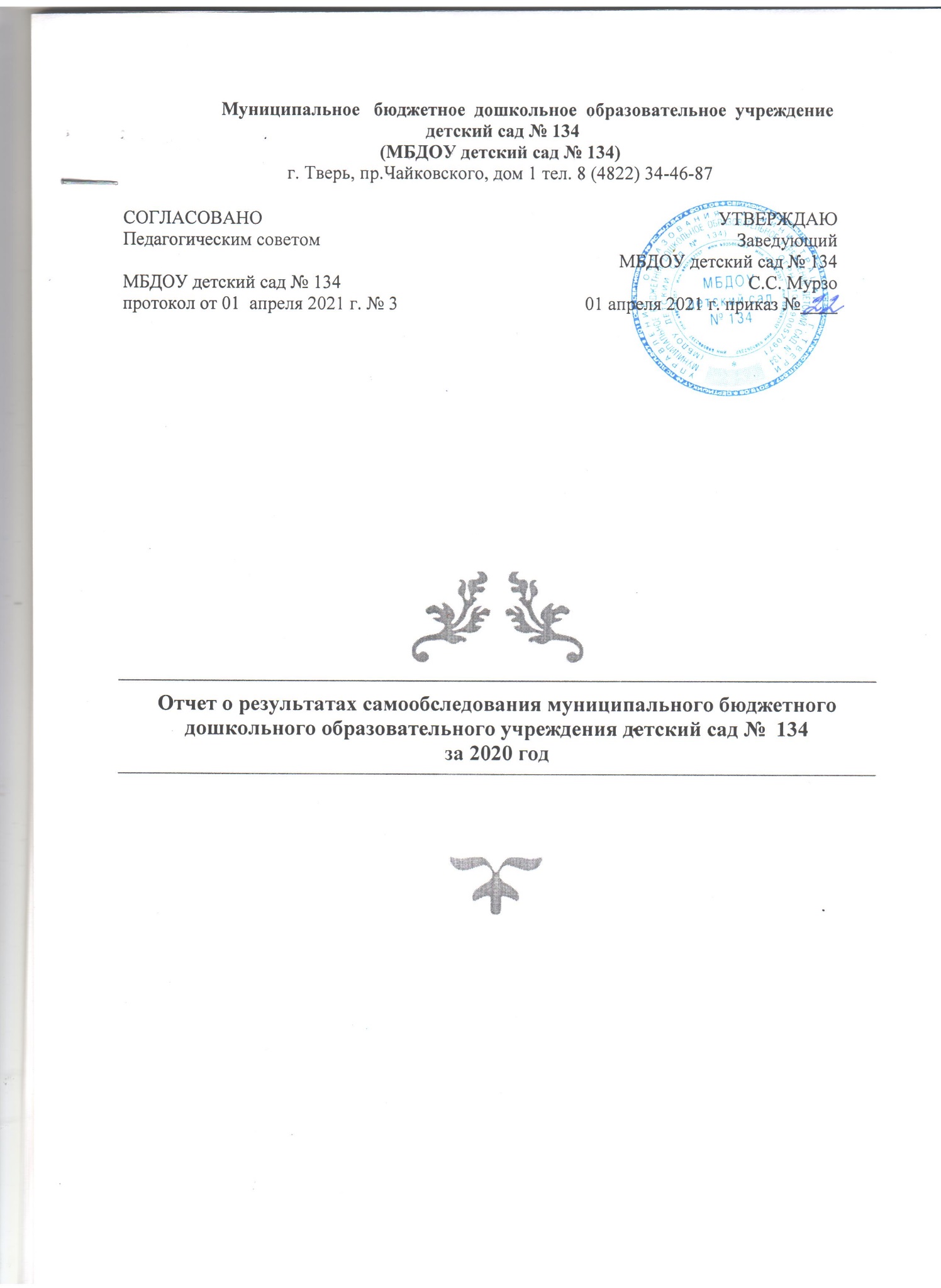 